LOB OPDRACHT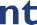 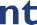 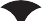 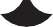 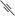 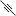 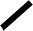 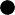 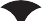 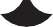 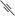 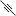 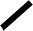 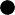 